УКРАЇНАЧЕРНІГІВСЬКА  МІСЬКА  РАДАВИКОНАВЧИЙ  КОМІТЕТ. Чернігів, вул. Магістратська, 7_______________________________________тел 77-48-08ПРОТОКОЛ № 15			засідання виконавчого комітету міської радим. Чернігів							Розпочато засідання о 10.25                                                                                              Закінчено засідання о 10.50                                                                                                    17 травня 2022 рокуМіський голова						          Владислав АТРОШЕНКОСекретар міської ради					          Олександр ЛОМАКО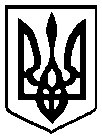                                                 Брали участь у засіданні:                                                Брали участь у засіданні:                                                Брали участь у засіданні:Головує:Головує:Атрошенко В. А.Атрошенко В. А.міський голова Члени виконавчого комітету міської ради:Антошин В. Л.Антошин В. Л.голова Секретаріату ЧРО ПП «ОПОЗИЦІЙНА ПЛАТФОРМА – ЗА ЖИТТЯ»Атрощенко О. А.Атрощенко О. А.заступник міського голови Геращенко В. М.Геращенко В. М.заступник міського головиЛисенко О. Ю.Лисенко О. Ю.начальник фінансового управління міської радиЛомако О. А.Ломако О. А.секретар міської ради Пекур В. О.Пекур В. О.заступник міського головиФесенко С. І.Фесенко С. І.заступник міського голови – керуючий справами виконкомуВідсутні члени виконавчого комітетуміської ради:Коптель І. Г.Коптель І. Г.директор Чернігівської філії АТ «УКРТЕЛЕКОМ»Іванченко В. Г.Іванченко В. Г.директор ТОВ «Поліський інжиніринг» Запрошені на засідання виконавчого комітетуміської ради:Гаценко О. О.Гаценко О. О.- заступник начальника юридичного відділу міської ради  (1 – 9)Дедущенко Н. М.Дедущенко Н. М.- начальник відділу обліку та звітності міської ради (9)Куц Я. В.Куц Я. В.- начальник управління житлово-комунального господарства міської ради (6 - 8)Малай А. В.Малай А. В.- заступник директора з правових питань КП «Паркування та ринок» міської ради (1 – 9)Представники перевізників м. Чернігова (1, 2)Представники перевізників м. Чернігова (1, 2)Представники перевізників м. Чернігова (1, 2)Рижий О. М.Рижий О. М.- начальник управління транспорту, транспортної інфраструктури та зв’язку міської ради (1, 2)Відповідно до Закону України «Про запобігання корупції» ніхто з членів виконавчого комітету міської ради не повідомив про реальний або потенційний конфлікт інтересівВідповідно до Закону України «Про запобігання корупції» ніхто з членів виконавчого комітету міської ради не повідомив про реальний або потенційний конфлікт інтересівВідповідно до Закону України «Про запобігання корупції» ніхто з членів виконавчого комітету міської ради не повідомив про реальний або потенційний конфлікт інтересів1. СЛУХАЛИ:	Про призначення тимчасових перевізників на тимчасових маршрутах загального користування м. ЧерніговаПро призначення тимчасових перевізників на тимчасових маршрутах загального користування м. ЧерніговаДоповідав:                                          Рижий О. М.Виступили:                                         Антошин В. Л.                                                             Атрошенко В. А.Доповідав:                                          Рижий О. М.Виступили:                                         Антошин В. Л.                                                             Атрошенко В. А.ГОЛОСУВАЛИ:"ЗА" – одноголосно"ЗА" – одноголосноВИРІШИЛИ:Рішення № 115 додаєтьсяРішення № 115 додається2. СЛУХАЛИ:	Про внесення змін до Програми розвитку електричного транспорту  м. Чернігова на 2018-2022 рокиПро внесення змін до Програми розвитку електричного транспорту  м. Чернігова на 2018-2022 рокиДоповідав:                                          Рижий О. М.Виступили:                                         Лисенко О. Ю.                                                             Атрошенко В. А.Доповідав:                                          Рижий О. М.Виступили:                                         Лисенко О. Ю.                                                             Атрошенко В. А.ГОЛОСУВАЛИ:"ЗА" – одноголосно"ЗА" – одноголосноВИРІШИЛИ:Рішення № 116 додаєтьсяРішення № 116 додається3. СЛУХАЛИ:	Про використання коштів резервного фонду бюджету Чернігівської міської територіальної громади за І квартал 2022 рокуПро використання коштів резервного фонду бюджету Чернігівської міської територіальної громади за І квартал 2022 рокуДоповідала:                                         Лисенко О. Ю.Виступив:                                            Атрошенко В. А.Доповідала:                                         Лисенко О. Ю.Виступив:                                            Атрошенко В. А.ГОЛОСУВАЛИ:"ЗА" – одноголосно"ЗА" – одноголосноВИРІШИЛИ:Рішення № 117 додаєтьсяРішення № 117 додається4. СЛУХАЛИ: Про виконання бюджету Чернігівської міської територіальної громади за І квартал 2022 рокуПро виконання бюджету Чернігівської міської територіальної громади за І квартал 2022 рокуДоповідала:                                         Лисенко О. Ю.Виступив:                                            Атрошенко В. А.Доповідала:                                         Лисенко О. Ю.Виступив:                                            Атрошенко В. А.ГОЛОСУВАЛИ:"ЗА" – одноголосно"ЗА" – одноголосноВИРІШИЛИ:Рішення № 118 додаєтьсяРішення № 118 додається5. СЛУХАЛИ:	Про внесення змін та доповнень до рішення Чернігівської міської ради від 25 листопада 2021 року № 13/VIІI - 20 “Про бюджет Чернігівської міської територіальної громади на 2022 рік” зі змінами і доповненнями (№ 15/VIII-15, № 16/VIII-10, рішень виконавчого комітету міської ради від 28.04.2022 № 99, від 05.05.2022 № 104)Про внесення змін та доповнень до рішення Чернігівської міської ради від 25 листопада 2021 року № 13/VIІI - 20 “Про бюджет Чернігівської міської територіальної громади на 2022 рік” зі змінами і доповненнями (№ 15/VIII-15, № 16/VIII-10, рішень виконавчого комітету міської ради від 28.04.2022 № 99, від 05.05.2022 № 104)Доповідала:                                         Лисенко О. Ю.Виступили:                                         Антошин В. Л.                                                             Геращенко В. М.                                                             Атрощенко О. А.                                                             Атрошенко В. А.Доповідала:                                         Лисенко О. Ю.Виступили:                                         Антошин В. Л.                                                             Геращенко В. М.                                                             Атрощенко О. А.                                                             Атрошенко В. А.ГОЛОСУВАЛИ:"ЗА" – одноголосно"ЗА" – одноголосноВИРІШИЛИ:Рішення № 119 додаєтьсяРішення № 119 додається6. СЛУХАЛИ:	Про затвердження Порядку виділення коштів на проведення ремонтів житлового фонду міста ЧерніговаПро затвердження Порядку виділення коштів на проведення ремонтів житлового фонду міста ЧерніговаДоповідав:                                          Куц Я. В.Виступив:                                           Атрошенко В. А.Доповідав:                                          Куц Я. В.Виступив:                                           Атрошенко В. А.ГОЛОСУВАЛИ:"ЗА" – одноголосно"ЗА" – одноголосноВИРІШИЛИ:Рішення № 120 додаєтьсяРішення № 120 додається7. СЛУХАЛИ:	Про передачу матеріальних цінностейПро передачу матеріальних цінностейДоповідав:                                          Куц Я. В.Виступив:                                           Атрошенко В. А.Доповідав:                                          Куц Я. В.Виступив:                                           Атрошенко В. А.ГОЛОСУВАЛИ:"ЗА" – одноголосно"ЗА" – одноголосноВИРІШИЛИ:Рішення № 121 додаєтьсяРішення № 121 додається8. СЛУХАЛИ: Про внесення змін і доповнень до рішення виконавчого комітету Чернігівської міської ради від 28 квітня 2022 року № 96 «Про затвердження переліку та обсягів закупівель товарів, робіт і послуг, що фінансуються за рахунок коштів бюджету Чернігівської міської територіальної громади»Про внесення змін і доповнень до рішення виконавчого комітету Чернігівської міської ради від 28 квітня 2022 року № 96 «Про затвердження переліку та обсягів закупівель товарів, робіт і послуг, що фінансуються за рахунок коштів бюджету Чернігівської міської територіальної громади»Доповідав:                                          Куц Я. В..Виступили:                                         Антошин В. Л.                                                             Атрошенко В. А.Доповідав:                                          Куц Я. В..Виступили:                                         Антошин В. Л.                                                             Атрошенко В. А.ГОЛОСУВАЛИ:"ЗА" – одноголосно"ЗА" – одноголосноВИРІШИЛИ:Рішення № 122 додаєтьсяРішення № 122 додається9. СЛУХАЛИ:	Про затвердження переліку та обсягів закупівель товарів, робіт і послуг, що фінансуються за рахунок коштів бюджету Чернігівської міської територіальної громадиПро затвердження переліку та обсягів закупівель товарів, робіт і послуг, що фінансуються за рахунок коштів бюджету Чернігівської міської територіальної громадиДоповідала:                                         Дедущенко Н. М.Виступив:                                            Атрошенко В. А.Доповідала:                                         Дедущенко Н. М.Виступив:                                            Атрошенко В. А.ГОЛОСУВАЛИ:"ЗА" – одноголосно"ЗА" – одноголосноВИРІШИЛИ:Рішення № 123 додаєтьсяРішення № 123 додається